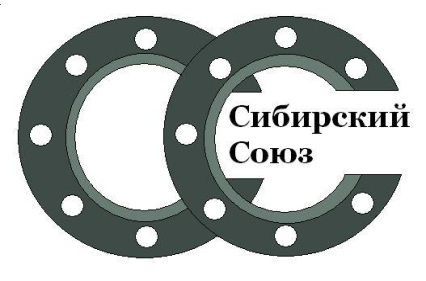 ПРАЙС-ЛИСТ (ФЕВРАЛЬ 2020)Вентиль балансировочный HERZДуЦена, руб.Кран шаровый латунныйДуЦена, руб.Штремакс-R вн.резьба, латунный151350,0 11б27п1              вн.резьба, ручка-рычаг,   ручка- бабочка15135,0Штремакс-R вн.резьба, латунный201850,0 11б27п1              вн.резьба, ручка-рычаг,   ручка- бабочка20197,0Штремакс-R вн.резьба, латунный252630,0 11б27п1              вн.резьба, ручка-рычаг,   ручка- бабочка25335,0Штремакс-R вн.резьба, латунный323300,0 11б27п1              вн.резьба, ручка-рычаг,   ручка- бабочка32535,0Штремакс-R вн.резьба, латунный404300,0 11б27п1              вн.резьба, ручка-рычаг,   ручка- бабочка40945,0Штремакс-R вн.резьба, латунный507250,0 11б27п1              вн.резьба, ручка-рычаг,   ручка- бабочка501360,0Штремакс-GMF,  чугунный фланцевый6517300,011б27п1                      Кран шаровый с "американкой" ручка-бабочка15220,0Штремакс-GMF,  чугунный фланцевый8019600,011б27п1                      Кран шаровый с "американкой" ручка-бабочка20297,0Штремакс-GMF,  чугунный фланцевый10034600,011б27п1                      Кран шаровый с "американкой" ручка-бабочка25565,0Штремакс-GMF,  чугунный фланцевый125по запросу11б27п1                      Кран шаровый с "американкой" ручка-бабочка32960,0Штремакс-GMF,  чугунный фланцевый150по запросу11б27п1                      Кран шаровый с "американкой" ручка-бабочка40по запросуНаименованиеДуЦена, рубНаименованиеДуЦена, рубГрязевик абонентский ПРИВАРНОЙ, исп.4 402850,0Грязевик абонентский ФЛАНЦЕВЫЙ, исп.3403165,0Грязевик абонентский ПРИВАРНОЙ, исп.4 503750,0Грязевик абонентский ФЛАНЦЕВЫЙ, исп.3503890,0Грязевик абонентский ПРИВАРНОЙ, исп.4 654700,0Грязевик абонентский ФЛАНЦЕВЫЙ, исп.3655520,0Грязевик абонентский ПРИВАРНОЙ, исп.4 805400,0Грязевик абонентский ФЛАНЦЕВЫЙ, исп.3806100,0Грязевик абонентский ПРИВАРНОЙ, исп.4 1007100,0Грязевик абонентский ФЛАНЦЕВЫЙ, исп.31008450,0Грязевик абонентский ПРИВАРНОЙ, исп.4 1258795,0Грязевик абонентский ФЛАНЦЕВЫЙ, исп.312510200,0Грязевик абонентский ПРИВАРНОЙ, исп.4 15010500,0Грязевик абонентский ФЛАНЦЕВЫЙ, исп.315013200,0Грязевик абонентский ПРИВАРНОЙ, исп.4 20020200,0Грязевик абонентский ФЛАНЦЕВЫЙ, исп.320024070,0Грязевик абонентский ПРИВАРНОЙ, исп.4 250по запросуГрязевик абонентский ФЛАНЦЕВЫЙ, исп.3250по запросуНаименование№Цена, рубНаименованиеРуЦена, рубЭлеватор    водоструйный02450,0Манометры МТ-10010355,0Элеватор    водоструйный12950,0Манометры МТ-10016355,0Элеватор    водоструйный22990,0Термометры бимметалические, БеларусьDЦена, рубЭлеватор    водоструйный34230,0Термометры бимметалические, Беларусь63/50305,0Элеватор    водоструйный44400,0Термометры бимметалические, Беларусь100/50565,0Элеватор    водоструйный54550,0Термометры бимметалические, Беларусь100/100605,0